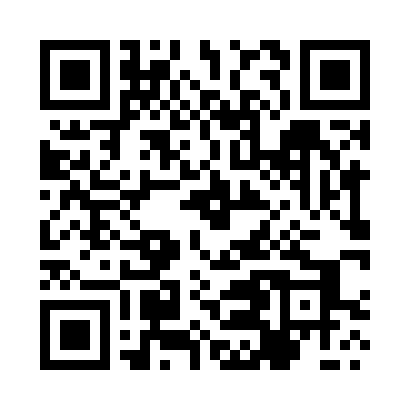 Prayer times for Siechrzow, PolandWed 1 May 2024 - Fri 31 May 2024High Latitude Method: Angle Based RulePrayer Calculation Method: Muslim World LeagueAsar Calculation Method: HanafiPrayer times provided by https://www.salahtimes.comDateDayFajrSunriseDhuhrAsrMaghribIsha1Wed2:345:0912:375:448:0510:282Thu2:305:0712:365:458:0710:323Fri2:265:0512:365:468:0910:354Sat2:235:0312:365:488:1010:385Sun2:225:0112:365:498:1210:426Mon2:224:5912:365:508:1410:437Tue2:214:5812:365:518:1510:438Wed2:204:5612:365:518:1710:449Thu2:194:5412:365:528:1910:4510Fri2:194:5212:365:538:2010:4511Sat2:184:5112:365:548:2210:4612Sun2:174:4912:365:558:2310:4713Mon2:174:4812:365:568:2510:4714Tue2:164:4612:365:578:2710:4815Wed2:164:4412:365:588:2810:4916Thu2:154:4312:365:598:3010:4917Fri2:144:4212:366:008:3110:5018Sat2:144:4012:366:018:3310:5119Sun2:134:3912:366:028:3410:5120Mon2:134:3712:366:028:3610:5221Tue2:124:3612:366:038:3710:5322Wed2:124:3512:366:048:3810:5323Thu2:114:3412:366:058:4010:5424Fri2:114:3212:366:068:4110:5525Sat2:114:3112:376:078:4210:5526Sun2:104:3012:376:078:4410:5627Mon2:104:2912:376:088:4510:5628Tue2:094:2812:376:098:4610:5729Wed2:094:2712:376:098:4710:5830Thu2:094:2612:376:108:4910:5831Fri2:094:2512:376:118:5010:59